Wiosna, wiosna.Wiosenne rachunki.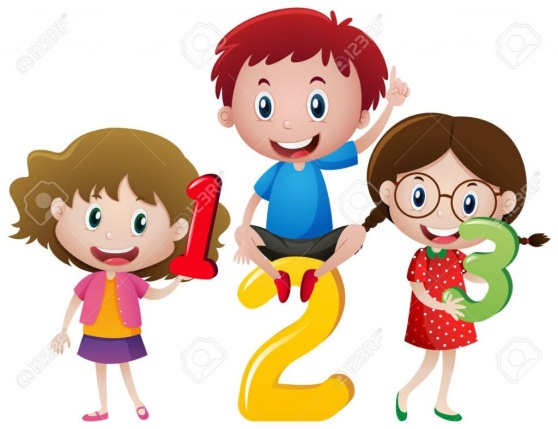 Czwartek, 18.03.21Aktywność 1Zapraszamy do aktywności ruchowej! Zumba Kids!https://www.youtube.com/watch?v=FP0wgVhUC9wAktywność 2Dziecko:• dodaje i odejmuje w zakresie 10Zadania matematyczne – Wiosenne kwiaty.Przygotowujemy dostępne w domu liczmany, np. klocki, nakrętki , guzikiRodzic  przedstawia dziecku sytuacje, np.Pewnego dnia zakwitły na gałązce 2 przebiśniegi; następnego dnia zakwitły jeszcze 3. Ile zakwitło wszystkich przebiśniegów?Dziecko układa liczmany, liczą je i odpowiadają na pytanie.( można też to działanie dziecku narysować ,bądź samo może narysować)Przygotowujemy kartoniki z cyframi i znakami  „-,+,=”Dziecko układa działanie:2 + 3 = 5odczytuje je i odpowiada na pytanie.Tak samo postępują przy kolejnych zadaniach.Na łące rosło 8 krokusów. Dzieci zerwały 4 . Ile krokusów zostało? W słoneczny dzień nad łąką fruwały bociany motylki cytrynki. Za chwilę przyleciało jeszcze 6 bocianów. Ile bocianów fruwa teraz nad łąką? Na drzewie siedziało 10 ptaków. 2 ptaki odfrunęły. Ile ptaków zostało na drzewachPOPATRZCIE,  NA ZDJĘCIACH PRZEDSTAWIŁAM JAK MOŻNA WYKORZYSTAĆ TO CO MAMY W DOMU DO TAKICH ZABAW I ĆWICZEŃ W LICZENIU: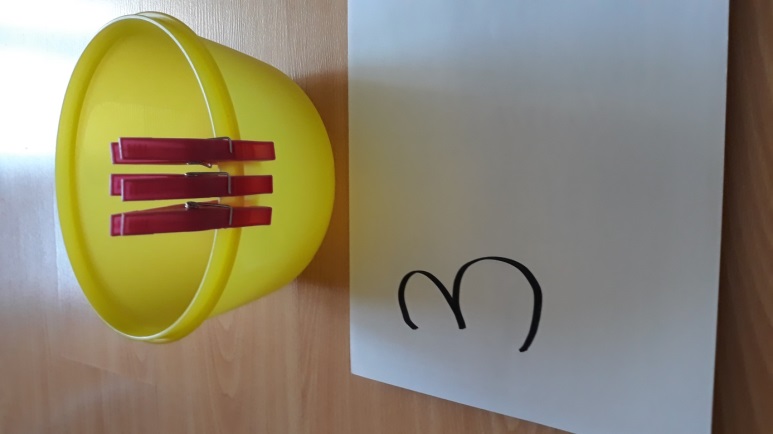 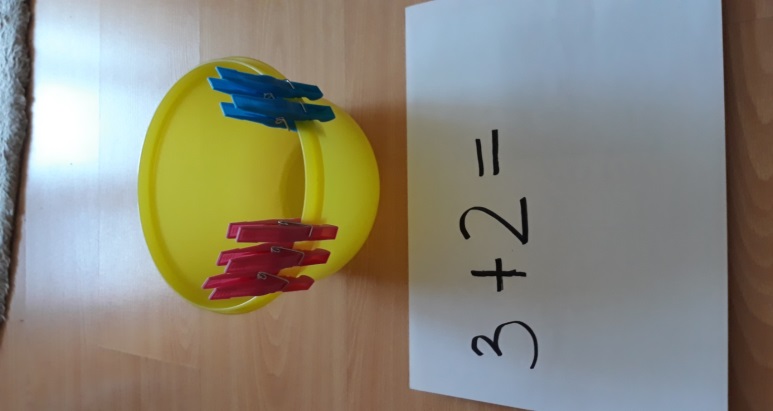 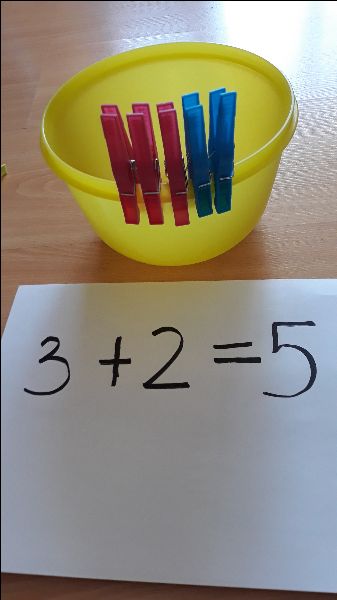 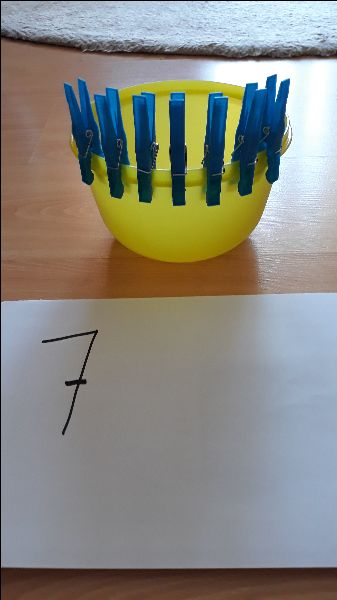 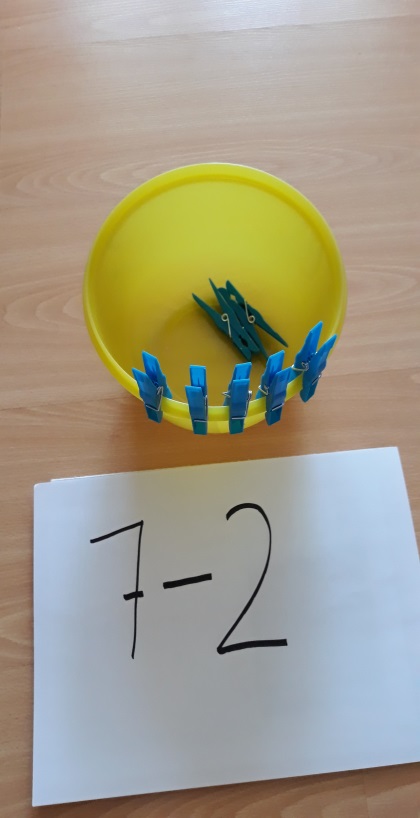 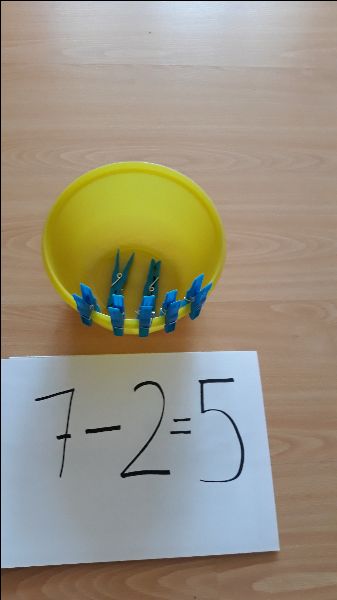 Aktywność 3Zabawa Szukamy rymów do wiosennych słów.Osoba dorosła wymawia słowa kojarzące się z wiosną, a dziecko podaje do nich rymy.wiosna – sosna, radosnaskowronek – dzwoneksasanka – pisankakrokus – hokus-pokus…Aktywność 4DLA POSIADACZY DRUKAREK KARTA PRACY: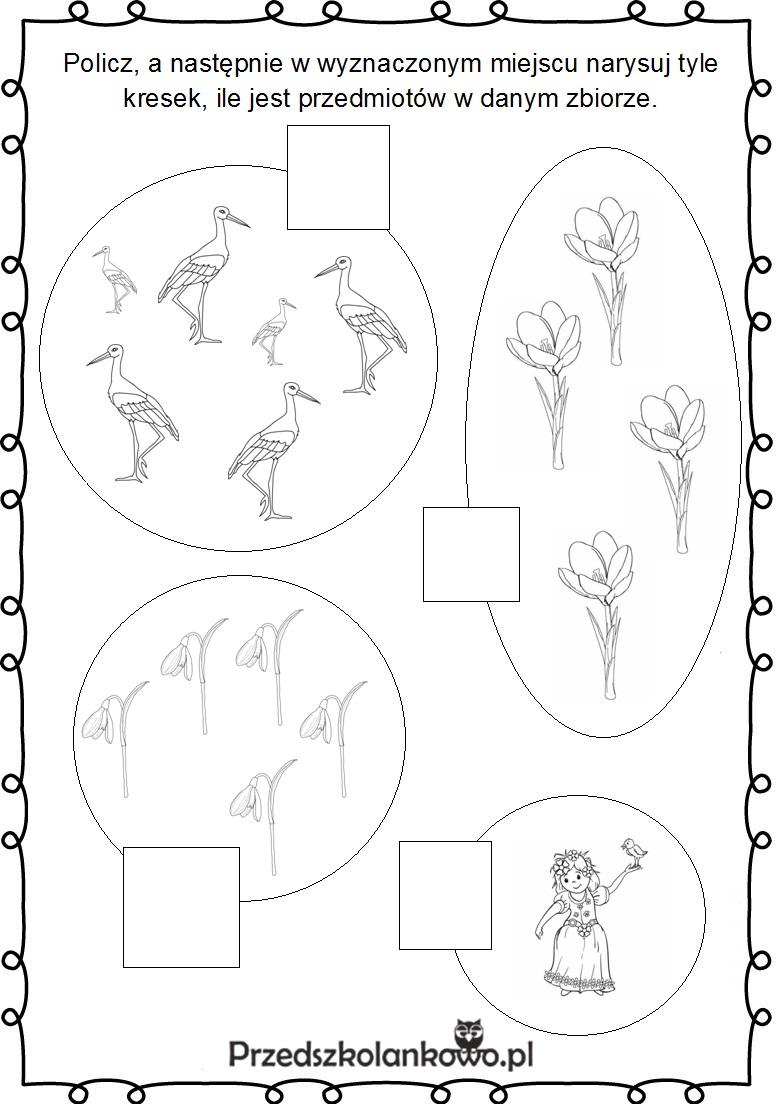 